Uiteenzetting: informatieve tekst waarin de schrijver uitleg geeft over een onderwerp:verklaring van een verschijnsel;antwoord op een feitelijke vraag;oorzaken en gevolgen van een probleem;inhoud en resultaten van een onderzoek.Kernzin van een alinea: geeft de belangrijkste informatie; is de eerste, tweede of laatste zin.Functie inleiding:noemt of beschrijft het onderwerp;noemt de aanleiding;stelt de centrale vraag;geeft de mening van de schrijver;geeft een samenvatting;introduceert een persoon.Functie slot:geeft een conclusie of samenvatting;geeft een advies of een waarschuwing;spreekt een toekomstverwachting uit.Link: doorverwijzing naar een andere webpagina.Homepage: startpagina.Nieuwsbericht: gaat over een actuele gebeurtenis;is een informatieve tekst; is neutraal geformuleerd;begint vaak met een plaatsnaam;komt vaak van een persbureau.Tekstsoort: alle teksten met hetzelfde tekstdoel.Tekstvorm: soort tekst bij een specifieke tekstsoort.Kritisch lezen:wat weet je van de bron?wat weet je / kom je te weten over de schrijver?hoe komt de schrijver / de site aan de informatie?wat is het doel van de tekst of de website?is de informatie actueel genoeg?hoe is het taalgebruik?Betoog: tekst waarin een schrijver zijn mening geeft en die toelicht met argumenten.Beoordeling heeft twee delen:beschrijving;beoordeling.Objectief argument: feit of gegeven uit onderzoek.Subjectief argument: mening, persoonlijke indruk of ervaring, voorspelling, vermoeden.Functiewoord: woord om de functie van een tekstdeel aan te geven, zoals aanleiding, argument, constatering, definitie.Interne link: link naar een andere pagina op de website.Externe link: link naar een pagina op een andere website.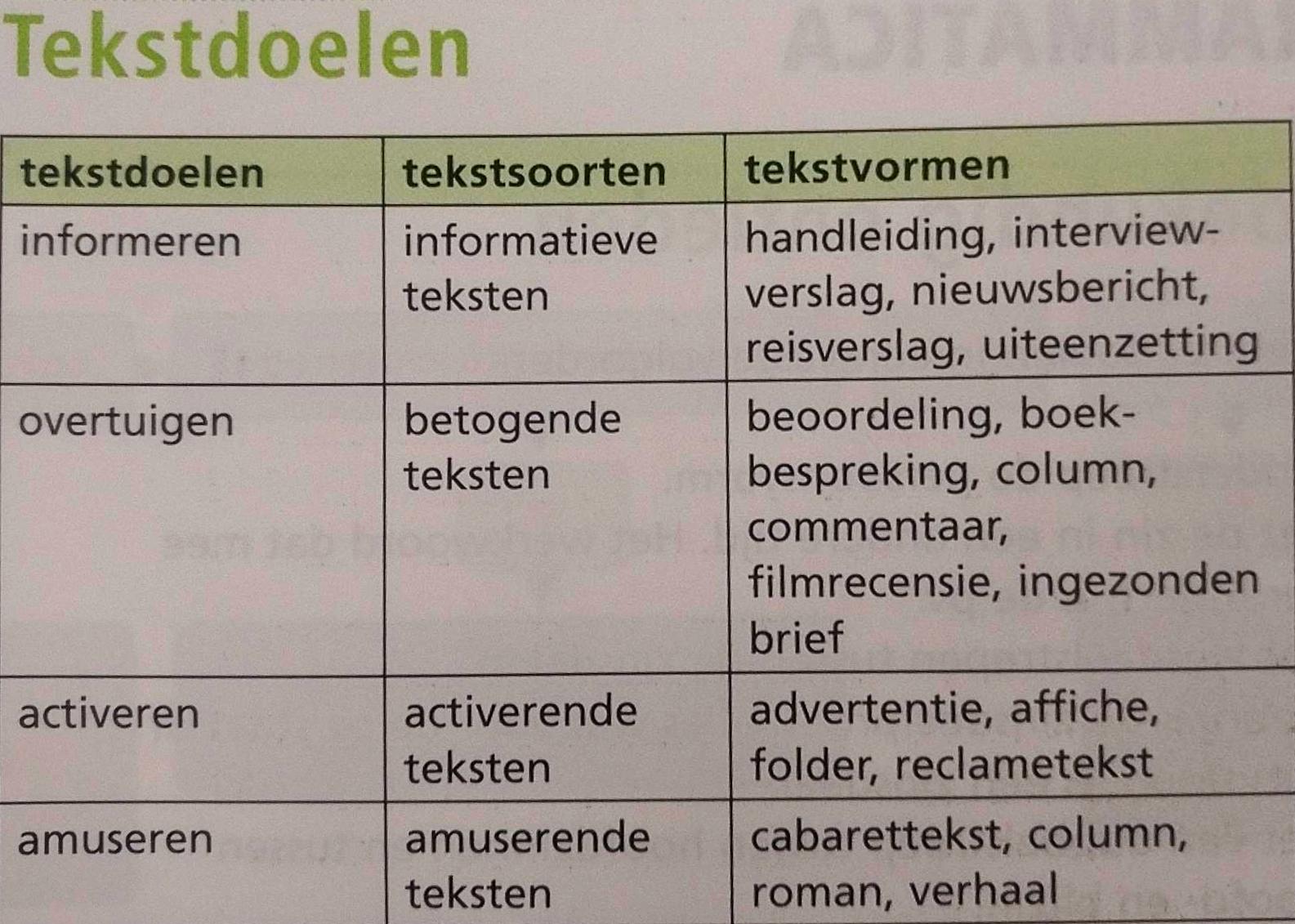 